Long Acknowledgement For Project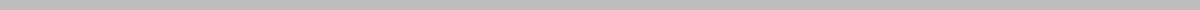 I am profoundly grateful for the support and guidance I have received throughout the duration of this project. It has been a journey of learning, growth, and exploration, made possible by the contributions of many. This acknowledgement is an expression of my deep gratitude to all those who have played a pivotal role in the realization of this project.Firstly, I extend my sincerest thanks to my project advisor, [Advisor's Name], whose expertise and insights have been invaluable. [His/Her] patience, encouragement, and rigorous standards pushed me to excel and imbued in me a deeper understanding and appreciation of the subject. [His/Her] mentorship has been a guiding light, and for that, I am eternally grateful.I am also thankful to the faculty members of the [Department Name] at [University/Institution Name], especially [Names of Faculty Members], for their support and for providing an environment that fosters academic curiosity and innovation. Their willingness to share knowledge and offer advice has been instrumental in my development.A special note of appreciation goes to my peers and fellow researchers, [Names if applicable], who have been collaborators in the truest sense. Their perspectives and critiques have enriched this project, making it a collective endeavor rather than an individual pursuit. The camaraderie and mutual support we shared have been one of the highlights of this experience.I must acknowledge the contributions of [Name any Organizations/Communities], whose resources and participation were crucial to the empirical aspects of this research. Their cooperation and openness to engage with our study have added invaluable data and authenticity to the project.My heartfelt thanks to my family, whose unwavering support and encouragement have been my anchor throughout this journey. Their belief in my abilities and their sacrifices have not gone unnoticed. This project is as much theirs as it is mine.Furthermore, I express my gratitude to [Any Other Individuals or Groups], whose assistance, though may seem peripheral, was significant to the completion of this project. Their timely help and advice have been a great source of motivation.This project also benefited from the generous funding and support provided by [Name any Funding Bodies or Scholarships], without which this research could not have been conducted. Their financial support and belief in the value of our work have been crucial.In conclusion, this project is a culmination of the efforts and goodwill of many individuals who have been part of this journey. While it is impossible to mention every contribution, I hold deep appreciation for all the guidance, wisdom, and encouragement I have received. Thank you for making this project possible and for shaping my academic journey in such a meaningful way.[Your Name]
[Date]